Project Code 117   QID 120038Q-1W      Project Code 117   QID 120038Q-1W        OMB No. 0535-0088:  Approval Expires 7/31/2018  OMB No. 0535-0088:  Approval Expires 7/31/2018  OMB No. 0535-0088:  Approval Expires 7/31/2018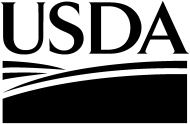 FORM Q-1WPotato Quality Check Weights2018FORM Q-1WPotato Quality Check Weights2018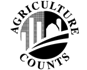 NATIONALAGRICULTURAL STATISTICSSERVICE1 – 578911Date Checked by Supervisor  (							 )Date Checked by Supervisor  (							 )901State. . . . . . . . . . 6 - 96 - 9Date worked by Enumerator  (							 )Date worked by Enumerator  (							 )902LSF POID. . . . . . 10 - 1810 - 18Supervisor’s Name:  							Number991Sample Number19- 2219- 22Enumerator Name:  								Number990ENUMERATOR QUALITY CHECK	All states making field weighingsWeights	If there is a 5 percent or more difference in total unit weight between the Enumerator’s and Supervisor’s weight,	the Supervisor should weigh the unit up to 3 times (2 reweighs) to determine the correct weight for the unit.ENUMERATOR QUALITY CHECK	All states making field weighingsWeights	If there is a 5 percent or more difference in total unit weight between the Enumerator’s and Supervisor’s weight,	the Supervisor should weigh the unit up to 3 times (2 reweighs) to determine the correct weight for the unit.ENUMERATOR QUALITY CHECK	All states making field weighingsWeights	If there is a 5 percent or more difference in total unit weight between the Enumerator’s and Supervisor’s weight,	the Supervisor should weigh the unit up to 3 times (2 reweighs) to determine the correct weight for the unit.UNIT 1UNIT 1WeightPercent1.	Enumerator’s weight of hills 8, 9, and 10	(Copied from weight tab sheet). . . . . . . . . . . . . . . . . . . . . . . . . . . . . . . . . . . . . . . . . . 939	Supervisor’s weight and percent of enumerator’s weight (1st time). . . . . . . . . . . . . . . 940%	Supervisor’s weight and percent of enumerator’s weight (2nd time). . . . . . . . . . . . . . . 941%	Supervisor’s weight and percent of enumerator’s weight (3rd time). . . . . . . . . . . . . . . 942%UNIT 2UNIT 2WeightPercent2.	Enumerator’s weight of hills 8, 9, and 10	(Copied from weight tab sheet). . . . . . . . . . . . . . . . . . . . . . . . . . . . . . . . . . . . . . . . . . 958	Supervisor’s weight and percent of enumerator’s weight (1st time). . . . . . . . . . . . . . . 959%	Supervisor’s weight and percent of enumerator’s weight (2nd time). . . . . . . . . . . . . . . 960%	Supervisor’s weight and percent of enumerator’s weight (3rd time). . . . . . . . . . . . . . . 961%Over, PleaseOver, PleaseOver, PleaseForm Q-1W:  Potatoes (continued)Form Q-1W:  Potatoes (continued)Form Q-1W:  Potatoes (continued)3.	Were weighings within ± 5 percent?3.	Were weighings within ± 5 percent?3.	Were weighings within ± 5 percent?	   Yes 	[Go to item 4.]				  No – [Continue]	   Yes 	[Go to item 4.]				  No – [Continue]	   Yes 	[Go to item 4.]				  No – [Continue]a.	How muich difference?. . . . . . . . . . . . . . . . . . . . . . . . . . . . . . . . . . . . . . . . . . . . . . . . . . . . Grams965b.	Were enumerator’s scales readings too high or too low?b.	Were enumerator’s scales readings too high or too low?			  High			  Low			  High			  Lowc.	Complete Form Q-6.c.	Complete Form Q-6.d.	Were scales removed from service?		  Yes			  No  . . . . . . . . . . . . . . . . . . . . . . . . . . d.	Were scales removed from service?		  Yes			  No  . . . . . . . . . . . . . . . . . . . . . . . . . . 9624.	Supervisors Comments:4.	Supervisors Comments:4.	Supervisors Comments:To Supervisory Enumerator:If there is a 5 percent or more difference between enumerator’s and supervisor’s weights after 3 weighings, the supervisor should contact the field office so the correct data can be entered on the forms.To Supervisory Enumerator:If there is a 5 percent or more difference between enumerator’s and supervisor’s weights after 3 weighings, the supervisor should contact the field office so the correct data can be entered on the forms.To Supervisory Enumerator:If there is a 5 percent or more difference between enumerator’s and supervisor’s weights after 3 weighings, the supervisor should contact the field office so the correct data can be entered on the forms.